Monkey MadnessEquipment:3 balls or 2 beanbags and 1 ball per team.  Pretend they are fruit.Divide children into groups of up to 6Each team should stand in a line shoulder to shoulderLet’s pretend we are all monkeys collecting lots of fruitThe teams first pass each ball/beanbag with their right hand only (or make a mark/place stickers on their right hand so they can identify which hand they can use) and collect it with their right hand only.The child at the end of the line should drops the ‘fruit’ and shout “Monkey Go!” for the first child to pass the next ‘piece of fruit’Repeat step 1 but with left handsRepeat step 2Then bounce the ball sideways to each other, children can catch with one or two handsIf a ‘piece of fruit’ is dropped it must be returned to the beginning of the line and that task needs to be started again.When they have finished passing all the ‘fruit’, the whole group should pretend to be monkeys and should all make monkey noises!BenefitsCan support coordination, basic skills, social skills, cooperative play and taking turns.S.T.E.P. into Year 1:   S – Increase the spaces between children.   T – Change the context. Can this be transferring secret mission equipment? What can they pass quickly, using equipment creatively to represent top secret objects?    E – Equipment can be used imaginatively to represent other objects in other contexts – circus skills, seaside games, etc.    P – increase the number of people throwing. Create a race situation with 2/3/4 teams.    STEP – Adapt the Space, Task, Equipment, People to make the activity harder, or easier.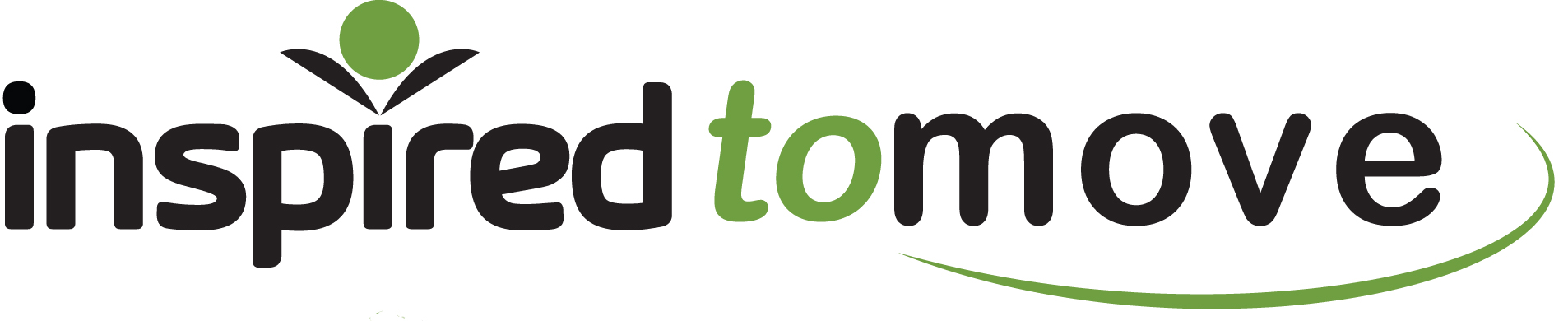 www.binspireduk.co.ukinfo@binspireduk.co.uk